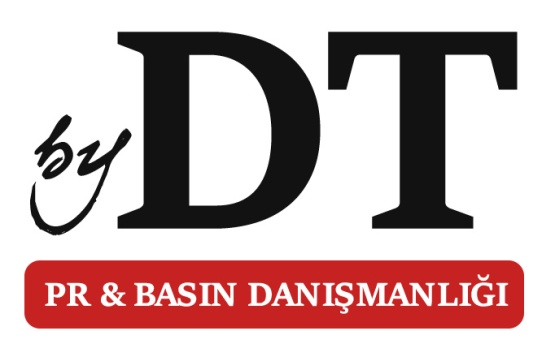 ‘OSMANLI SUBAYI’ VİZYONA HAZIRLANIYORBirinci Dünya Savaşı sırasında Doğu Anadolu’da yaşananları Amerikalı bir hemşirenin gözünden anlatan “Osmanlı Subayı” filmi tamamlandı. Film bu yıl içinde vizyona girecek. Filmin başrollerini Oscar ödüllü aktör Ben Kingsley (Gandhi, Schindler’s List), Josh Hartnett (Black Hawk Down, Pearl Harbour ), Hera Hilmar (Anna Karenina, Da Vinci’s Demons), Michiel Huisman (Game of Thrones, The Age of Adaline) ve Haluk Bilginer paylaşıyor.Yönetmenliğini Joseph Ruben (Sleeping with the Enemy, The Forgotten), senaryosunu ise Jeff Stockwell’in (Bridge to Terabithia, The Dangerous Lives of Altar Boys) üstlendiği filmin çekimleri Çek Cumhuriyeti, Kapadokya ve İstanbul’da gerçekleştirildi.Osmanlı Subayı, Van’da görev alan Amerikalı Doktor Jude’la (Josh Hartnett) tanıştıktan sonra, ülkesinde yaşanan adaletsizliklerden ötürü hayal kırıklığına uğramış, Jude’un Osmanlı İmparatorluğu’ndaki görevine yardımcı olmak üzere Amerika’yı terk eden, güzel ve güçlü bir genç idealist kadın olan Lillie’nin (Hera Hilmar) hikâyesini anlatıyor. Lillie, tüm dünyanın savaşa sürüklendiği bir ortamda Osmanlı subayı olan İsmail’e (Michiel Huisman) aşık olur. Savaş koşullarının kötüleşmesiyle birlikte artık Lillie, kendisi için mi, yoksa başkaları için mi yaşayacağına karar vermek zorundadır.Y Production ve Es Film ortak yapımı olan Osmanlı Subayı’nın Kuzey Amerika prömiyeri Los Angeles’ta yapılacak. 1915 yılında Van’da geçen Osmanlı Subayı Filmi’nin yapımcılarından Stephen Brown (The Devil's Advocate, Seven) “Bugüne dek kimsenin ele almadığı Birinci Dünya Savaşı sırasındaki Doğu Anadolu’yu konu alarak, yaşananları hem Türklerin hem de Ermenilerin ortak acılarına saygılı ve tarafsız bir biçimde izleyiciye sunmak istedik” diye konuştu.